Ulangan Harian Ilmu Pengetahuan Alam (IPA)Topik: Objek IPA dan PengamatannyaKelas VII SMP N 1 LhokseumaweTahun Pelajaran 2014/2015Pilihan GandaBerikut pernyataan Obyek IPA yang dipelajari yang benar adalah …a.  Meliputi seluruh benda alam dengan luar bumib.  Meliputi seluruh benda alam  dan bumi antariksac.  Meliputi seluruh benda alam dengan segala interaksinyad.  Meliputi seluruh benda alam baik hidup maupun tidak hidupAmati gambar di bawah ini!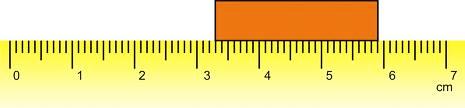 Berapakah panjang benda yang di tunjukkan pada gambar di atas...2.4 cm2.5 cm2.6 cm2.7 cmHasil pengukuran jangka sorong di bawah ini adalah ... .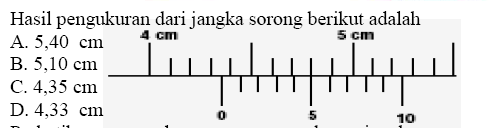 4,35 cm4,45 cm4,55 cm4,65 cmAlat yang tepat untuk mengukur diameter dalam cincin adalah ... .mistarmikrometer sekrupmeteran gulungjangka sorongAjeng mengukur panjang meja dengan jengkal.  Ternyata panjang meja itu 7 jengkal. Yang menunjukkan besaran pada kalimat itu adalah ... .7panjangjengkalmejaPerhatikan tabel di bawah ini!Besaran pokok dan satuannya menurut SI yang sesuai adalah nomor ... .1 dan 21 dan 32 dan 32 dan 4Amati gambar di bawah ini!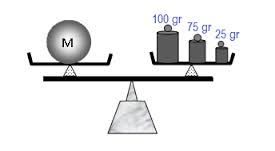 Berapakah massa yang ditunjukkan pada gambar di atas...0.2 kg2 kg20 kg200 kgPerhatikan besaran-besaran berikut.kecepatanjumlah zatkuat arustekananDari keempat besaran tersebut yang termasuk besaran pokok adalah ... .(1), (2), dan (3)(2) dan (3)(1) dan (4)(4) Amati gambar berikut ini!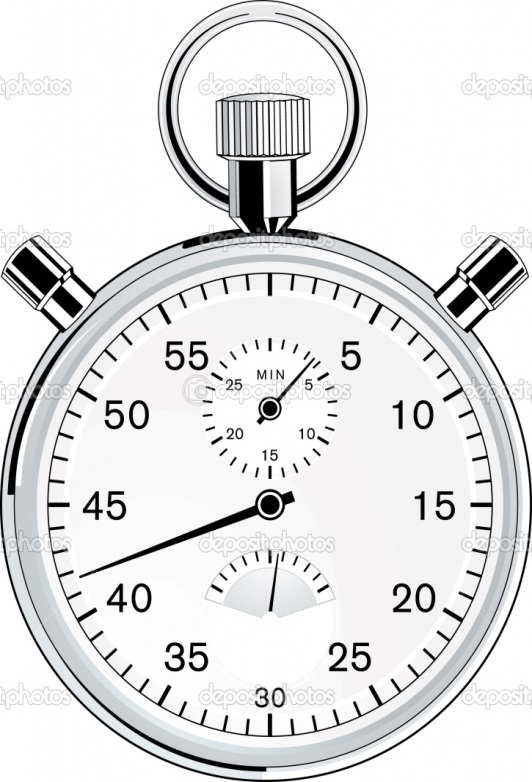 Berapakah hasil yang ditunjukkan pada gambar stopwatch di atas... .3 minutes 40 second3.5 minutes 41.5 second4 minutes 41.5 second4 minutes 50 second Bima sedang melakukan pengukuran berbagai besaran agar hasil pengukurannya cenderung sama, maka satuan yang harus digunakan adalah ... .satuan bakusatuan tidak bakusatuan jengkalsatuan depaSoal EssayPerhatikan gambar di bawah ini!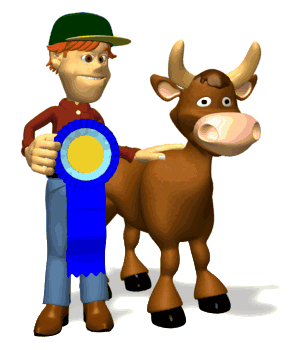 Sebutkan ciri-ciri sapi di atas dan kelompokkan besaran apa sajakah yang dapat diukur dari sapi tersebut! (SKOR 10)A.  Jelaskan pentingnya menggunakan satuan baku dalam pengamatan (pengukuran) dalam kehidupan sehari-hari? (SKOR 5)Jawab:Sebutkan masing-masing 2 perbedaan antara satuan baku dan satuan tidak baku! (SKOR 5)Jawab:Marhaban menanam jagung. Pada awal pengukuran, tinggi jagung dari permukaan tanah 10 cm. Selang 2 minggu kemudian, ternyata tingginya menjadi 17 cm. Berapakah laju pertumbuhan jagung tersebut (dalam satuan cm/minggu)? (SKOR 10)Sebutkan 5 besaran pokok, beserta satuannya secara internasional (SI)! (SKOR 10)Nyatakan jarak 2000 m dalam satuan berikut ini : (SKOR 10)a) cmb) kmc) dm
SELAMAT BEKERJA….!!!Nama Siswa:NilaiTanda TanganTanda TanganKelas:GuruOrang TuaHari, Tanggal:NoBesaranSatuan1Panjangcm2Massakg3Waktusekon4Suhucelcius